          Rayne Chamber of Commerce &Agriculture                            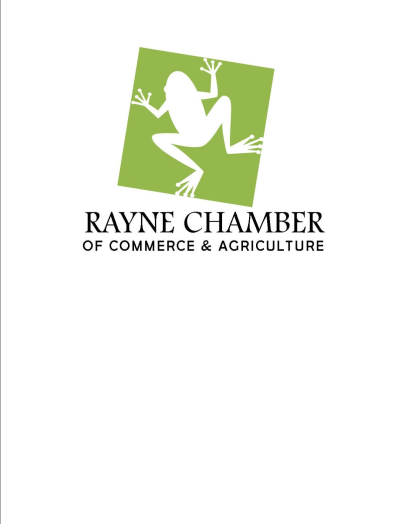 107 Oak Street - Rayne, LA 70578Membership InformationName of Business/Club/Individual/Nonprofit: ______________________________Physical or Mailing Address: _____________________________________________Phone: _________________Cell: ________________Fax: ___________________E-Mail: _____________________________Website: _______________________Contact Person: ____________________________________________________Circle one: Partnership – Single Proprietor – corporation – LLC – IndividualNumber of years in business: _________________Number of employees: Full Time _________________Part Time ______________Services Provided: ___________________________________________________Any specific information to further describe and identify your business: ________
__________________________________________________________________Special activities or projects you would like the Chamber to do for you: ________
__________________________________________________________________Please check here if you would like to volunteer to serve on any of these committees: ______Business/Professional Services ____Civic Beautification _____Economic Development/Finance _____Fundraising ______Frog Festival 
______Mardi Gras Ball ____Mardi Gras Parade _____Membership ____Tourism_____Please check here if you would like to host or join another business in hosting a Business after Hours or sponsor a chamber meeting luncheonPlease return this form with your payment.  We appreciate your support!Office use ONLYPaidDate paidCertificate made Introduction on FacebookAdded to email distribution list